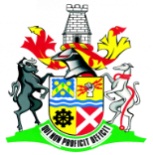 ERRATUMBID NO. A007-2015/16NEWCASTLE MUNICIPALITYThe Newcastle Municipality hereby issue an erratum for the Bid A007-2015/16. The closing date has been extended as be subject to Council’s Supply Chain Management Policy:Bid documents are obtainable from the office of the Strategic Executive Director: Budget & Treasury Services, Municipal Civic Centre: Room – G24, 37 Murchison Street, Newcastle during office hours between 08h00 to 15h00. Documents are already available for purchase.Procurement enquiries can be directed to Mr. S.Vilakazi/ Ms Z Mtetwa/Mrs D Marais at 034 328 7818 /7827 /7769Banking Details - The Newcastle Municipality, FNB - Acc No: 5314 003 5974, Br Code: 270 324 (the proof of payment must reflect the bid number and bidder’s name as reference. Fax no.: 034 328 7641)Bids will be adjudicated in terms of the Preferential Procurement Regulations, 2011 pertaining to Preferential Procurement Policy Framework Act, 5/2000 and other applicable legislations. Preference points will be awarded to service providers using their B-BBEE status level of contribution. The tenders will remain valid for 90 days. The Council reserves the right to accept all, some, or none of the bids submitted, either wholly or in part and it is not obliged to accept the lowest bid.Completed bids in plain sealed envelopes, endorsed “Bid number and description” bearing the name, address and bidder’s contact details at the back of the envelope and should be placed in the bid box provided at the Municipal Civic Centre (Rates hall) in 37 Murchison Street, Newcastle by no later than 12:00pm of the closing date where bids will be opened in public.Mr. B E Mswane  Acting Municipal ManagerNewcastle Municipality: Municipal Civic Centre37 Murchison StreetPrivate Bag X6621Newcastle2940BID NOBID NAMEDOCUMENT FEECIDB GRADING DESIGNATIONTECHNICAL ENQUIRIESCOMPULSORY BRIEFING SESSION/DATEDOCUMENT AVAILABILITYCLOSING DATEA007-2015/16Supply and Delivery of LDV Vehicle R300.00N/AMr Thwala 072 181 6719Monday 07/12/2015, Vlam Crescent, Electrical Services @10h0003/12/201522/01/2016